              ИНФОРМАЦИОННЫЙ БЮЛЛЕТЕНЬ                                                                          11 декабря 2020 г.   Ищу себе маму!Добрые, отзывчивые жители Кургана и области!Вглядитесь в эти грустные глаза детей, ждущих любовь, ласку и тепло…    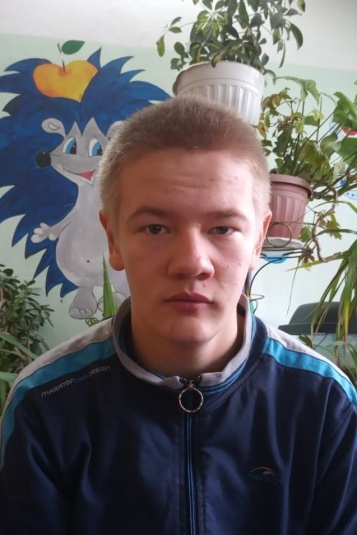 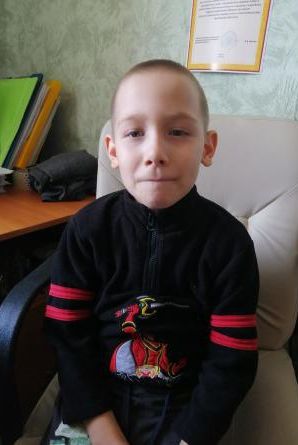 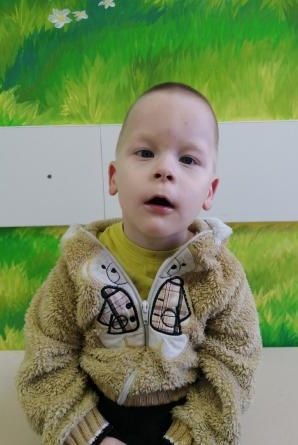 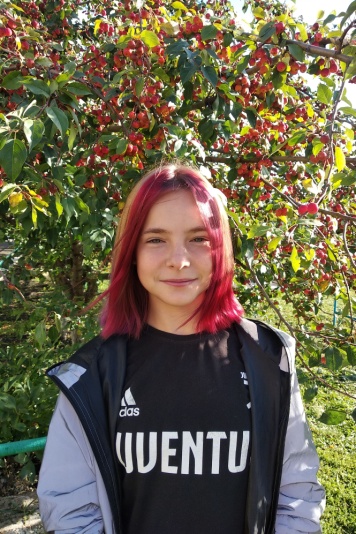 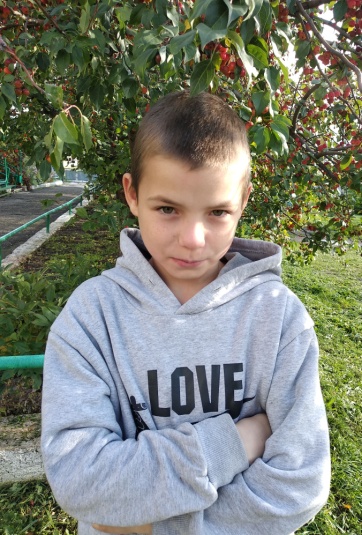 По разным причинам у этих детей нет родителей, нет домашнего очага, который бы защитил и согрел их. Тех, кто готов взять на себя благородную миссию опекуна, попечителя, усыновителя, просим обращаться в Управление социальной защиты населения Курганской области по адресу: г. Курган, ул. Зорге, 39, каб. 10 а, тел. 8(3522) 44-01-15 для уточнения сведений о ребенке и получения информации.                Никита        Октябрь 2005  г.р.     Общительный, веселый,      д                добрый.              Глаза голубые,  волосы темно-русые. Имеет незначительные отклонения в состоянии здоровья.    Мать лишена родительскихправ, отец умер.           Евгений           Январь 2014  г.р.   Веселый, добрый,              активный.     Глаза серые, волосы русые. Имеет отклонения в     состоянии  здоровья.       Есть брат Егор, 2018 г.р.            Родители лишены          родительских права.    Егор         Апрель 2018 г.р.Общительный, улыбчивый,спокойный.Глаза голубые, волосы светло-русые. Имеет незначительные отклонения в состоянии здоровья.            Есть брат Евгений, 2014 г.р.Родители лишены   родительских прав.               Ксения                       Александр                  Август 2007 г.р.                             Ноябрь 2010 г.р.                 Веселая, хорошая,                     Общительный, милый,                   самостоятельная.                          самостоятельный.    Глаза серые, волосы темно-русые.   Глаза серые, волосы русые.                 Имеет незначительные                 Имеет незначительные            отклонения в состоянии                отклонения в состоянии                       здоровья.                                         здоровья.       Есть брат Александр, 2010 г.р.      Есть сестра Ксения, 2007 г.р.         Мать не занимается воспитанием  Мать не занимается воспитанием             ребенка, в графе «отец»                   ребенка, в графе «отец»         свидетельства о рождении              свидетельства о рождении                   стоит прочерк.                                стоит прочерк.